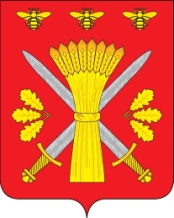 РОССИЙСКАЯ ФЕДЕРАЦИЯОРЛОВСКАЯ ОБЛАСТЬАДМИНИСТРАЦИЯ ТРОСНЯНСКОГО РАЙОНАПОСТАНОВЛЕНИЕот   03 февраля   2020 г.                                                                                                                  № 27                 с. ТроснаОб утверждении административного регламента по осуществлению муниципального контроля за обеспечением сохранности автомобильных дорог местного значения в границах Троснянского районаОрловской областиВ соответствии с Федеральным законом от 06 октября 2003 года № 131-ФЗ «Об общих принципах организации местного самоуправления в Российской Федерации»,  Федеральным законом от 26 декабря 2008 года   № 294-ФЗ «О защите прав юридических лиц и индивидуальных предпринимателей при осуществлении государственного контроля (надзора) и муниципального контроля», Федеральным законом от 08 ноября 2007 года № 257-ФЗ «Об автомобильных дорогах и о дорожной деятельности в Российской Федерации и о внесении изменений в отдельные законодательные акты Российской Федерации»,  Федеральным законом от 10 декабря 1995 года № 196-ФЗ «О безопасности дорожного движения» и Уставом Троснянского района,  в целях установления порядка организации и проведения проверок при осуществлении муниципального контроля за сохранностью автомобильных дорог местного значения  в границах  Троснянского    района Орловской области  п о с т а н о в л я е т:1.Утвердить прилагаемый административный регламент по осуществлению муниципального контроля за обеспечением сохранности автомобильных дорог местного значения в границах Троснянского района Орловской области.         2. Признать утратившим силу постановление Главы администрации Троснянского района  от 28 августа 2012 года №300 «Об утверждении административного регламента по осуществлению муниципального контроля за обеспечением сохранности автомобильных дорог местного значения вне границ населенных пунктов в границах Троснянского района».               3. Разместить, настоящее постановление на официальном сайте администрации Троснянского района Орловской области.         4. Разместить, указанный регламент на официальном Интернет-сайте Троснянского  района в информационно-телекоммуникационной сети «Интернет».5. Контроль за исполнением настоящего постановления возложить на заместителя главы администрации Троснянского  района Фроловичева А.В.Глава Троснянского  района                                                         А.И. Насонов